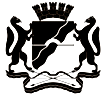 СОВЕТ ДЕПУТАТОВ ГОРОДА НОВОСИБИРСКАПОСТОЯННАЯ КОМИССИЯ СОВЕТА ДЕПУТАТОВ ГОРОДА НОВОСИБИРСКАПО НАКАЗАМ ИЗБИРАТЕЛЕЙРЕШЕНИЕРассмотрев план работы постоянной комиссии Совета депутатов города Новосибирска по наказам избирателей (далее – комиссия) на второй квартал 2023 года, комиссия РЕШИЛА:Утвердить план работы комиссии на второй квартал 2023 года (приложение). Приложение к решению постоянной комиссии
Совета депутатов города Новосибирска по наказам избирателей от 21.03.2023 № 84ПЛАНработы постоянной комиссии Совета депутатов города Новосибирска по наказам избирателей на второй квартал 2023 года_________________________________21.03.2023№ 84О плане работы постоянной комиссии Совета депутатов города Новосибирска по наказам избирателей на второй квартал 2023 годаО плане работы постоянной комиссии Совета депутатов города Новосибирска по наказам избирателей на второй квартал 2023 годаО плане работы постоянной комиссии Совета депутатов города Новосибирска по наказам избирателей на второй квартал 2023 годаПредседатель комиссииА. С. Бурмистров№п/пНаименование вопросаСрокрассмотрения вопросаОтветственный за подготовкувопросаПримечаниеОб отчете о выполнении плана мероприятий по реализации наказов избирателей в 2022 году.Апрель Департамент экономики и стратегического планирования мэрии города Новосибирска.Решение Совета депутатов города Новосибирска от 23.12.2009 № 1490 «О Положении о наказах избирателей в городе Новосибирске».Распоряжение мэра города Новосибирска от 27.10.2022 № 242-р.О предложениях депутатов Совета депутатов города Новосибирска и структурных подразделений мэрии города Новосибирска по реализации наказов избирателей.Апрель Постоянная комиссия Совета депутатов города Новосибирска по наказам избирателей.Решение Совета депутатов города Новосибирска от 23.12.2009 № 1490 «О Положении о наказах избирателей в городе Новосибирске».О предложениях депутатов Совета депутатов города Новосибирска и структурных подразделений мэрии города Новосибирска по реализации наказов избирателей.Май Постоянная комиссия Совета депутатов города Новосибирска по наказам избирателей.Решение Совета депутатов города Новосибирска от 23.12.2009 № 1490 «О Положении о наказах избирателей в городе Новосибирске».О внесении изменений в решение Совета депутатов города Новосибирска от 21.12.2022 № 467
«О бюджете города Новосибирска на 2023 год и плановый период 2024 и 2025 годов».Июнь Департамент финансов и налоговой политики мэрии города Новосибирска.Статья 49.2 Регламента Совета депутатов города Новосибирска.Распоряжение мэра города Новосибирска от 27.10.2022 № 242-р.О внесении изменений в приложение к решению Совета депутатов города Новосибирска от 30.06.2021 № 175 
«О плане мероприятий по реализации наказов избирателей на 2021 – 2025 годы».Июнь Департамент экономики и стратегического планирования мэрии города Новосибирска.Решение Совета депутатов города Новосибирска от 23.12.2009 № 1490 «О Положении о наказах избирателей в городе Новосибирске».Распоряжение мэра города Новосибирска от 27.10.2022 № 242-р.Об отчете об исполнении бюджета города Новосибирска за 2022 год.Июнь Департамент финансов и налоговой политики мэрии города Новосибирска.Статья 49.4 Регламента Совета депутатов города Новосибирска.Распоряжение мэра города Новосибирска от 27.10.2022 № 242-р.О предложениях депутатов Совета депутатов города Новосибирска и структурных подразделений мэрии города Новосибирска по реализации наказов избирателей.Июнь Постоянная комиссия Совета депутатов города Новосибирска по наказам избирателей.Решение Совета депутатов города Новосибирска от 23.12.2009 № 1490 «О Положении о наказах избирателей в городе Новосибирске».О плане работы постоянной комиссии Совета депутатов города Новосибирска по наказам избирателей на третий квартал 2023 года.Июнь Постоянная комиссия Совета депутатов города Новосибирска по наказам избирателей.Статья 33 Регламента Совета депутатов города Новосибирска.